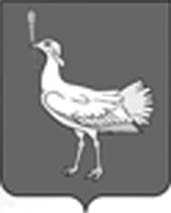        АДМИНИСТРАЦИЯСЕЛЬСКОГО ПОСЕЛЕНИЯ                 МОКШАМУНИЦИПАЛЬНОГО РАЙОНА     БОЛЬШЕГЛУШИЦКИЙ САМАРСКОЙ ОБЛАСТИ     ПОСТАНОВЛЕНИЕот  26 марта   2021 г.  № 22а            с.МокшаОб отклонении проекта изменений в Правила землепользования и застройки сельского поселения Мокшамуниципального района Большеглушицкий Самарской областии о направлении его на доработкуРассмотрев проект изменений в Правила землепользования и застройки сельского поселения Мокша муниципального района Большеглушицкий Самарской области, с учетом заключения о результатах публичных слушаний от 20 марта 2021 г. , руководствуясь статьей 31 Градостроительного кодекса Российской Федерации, ПОСТАНОВЛЯЮ:1. Отклонить проект изменений в Правила землепользования и застройки сельского поселения Мокша муниципального района Большеглушицкий Самарской области.2. Направить проект изменений в Правила землепользования и застройки сельского поселения Мокша муниципального района Большеглушицкий Самарской области на доработку в целях проверки полноты учета замечаний, изложенных в заключении о результатах публичных слушаний от 20 марта 2021 г. , а также в целях дополнительной проверки соответствия требованиям действующего законодательства границ территориальных зон, подлежащих учету в ЕГРН. Представить доработанный проект в срок не позднее 1 июня 2021 года. 3. Настоящее постановление подлежит опубликованию в газете «Вести сельского поселения Мокша» и официальном сайте Администрации сельского поселения Мокша муниципального района Большеглушицкий Самарской области и вступает в силу со дня его официального опубликования.Глава сельского поселения Мокшамуниципального района БольшеглушицкийСамарской области 						                   О.А.Девяткин